Krups KitVarnostni listv skladu z uredbo REACH (ES) 1907/2006, spremenjeno z uredbo (EU) 2020/878Datum izdaje: 12/9/2014 Datum revizije: 12/13/2021 Nadomešča različico: 12/18/2019 Različica: 2.0Ustrezne identificirane uporabeNamenjeno splošni uporabiOdsvetovane uporabeDodatne informacije niso na voljoDistributerGroupe SEBRue Des Chars Bp 170310 Faucogney Et La Mer FrancijaT +33 3 8493-3274mcalley@groupeseb.com - www.groupeseb.comKlasifikacija po Uredbi (ES) št. 1272/2008 [CLP]Za celotno besedilo H- in EUH-izjav glejte razdelek 16Škodljivi fizikalno-kemijski učinki, učinki na zdravje ljudi in okoljeLahko povzroči draženje dihalnih poti. Povzroča hudo draženje oči.Označevanje v skladu z Uredbo (ES) št. 1272/2008 [CLP] Piktogrami za nevarnost (CLP)	: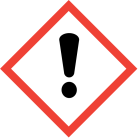 GHS07Signalna beseda (CLP)	: OpozoriloIzjave o nevarnosti (CLP)	: H319 - Povzroča hudo draženje oči.	   H335 - Lahko povzroči draženje dihalnih poti.Izjave za previdnost (CLP)	: P101 - Če je potreben zdravniški nasvet, imejte pri roki embalažo izdelka ali etiketo.P102 - Hraniti izven dosega otrok. P261 - Izogibajte se vdihavanju prahu.P305+P351+P338 – ČE PRIDE V OČI: Previdno izpirajte z vodo nekaj minut. Odstranite kontaktne leče, če jih imate in jih je enostavno odstraniti. Nadaljujte z izpiranjem.P405 – Hranite zaklenjeno.Snov ni vključena na seznam, oblikovan v skladu s členom 59(1) uredbe REACH zaradi lastnosti endokrinih motilcev, ali ni opredeljena kot lastnost endokrinih motilcev v skladu z merili Delegirane uredbe komisije (EU) 2017/ 2100 ali Uredbe komisije (EU) 2018/605Za celotno besedilo H- in EUH-izjav glejte razdelek 16Ne velja.Zdravite simptomatsko.Za osebje, ki ni reševalnoZa reševalcePreprečiti izpust v okolje. Preprečiti vstop v kanalizacijo in javne vode.Glej poglavje 8. Nadzor izpostavljenosti in osebna zaščita. Za dodatne informacije glejte poglavje 13.Imejte na voljo posodo ali etiketo izdelka.8.1.1 Nacionalna poklicna izpostavljenost in biološke mejne vrednostiDodatne informacije niso na voljoPriporočeni postopki spremljanjaDodatne informacije niso na voljoNastajanje onesnaževalcev zrakaDodatne informacije niso na voljoDNEL in PNECKontrolni pasDodatne informacije niso na voljoNadzor izpostavljenosti	Ustrezen inženirski nadzorOsebna zaščitna opremaZaščita oči in obrazaZaščita kožeZaščita dihalToplotne nevarnostiDodatne informacije niso na voljoNadzor izpostavljenosti okolja 9. POGLAVJE: Fizikalne in kemijske lastnosti	9.1Informacije o osnovnih fizikalnih in kemijskih lastnostih	Podatki glede razredov fizične nevarnostiDodatne informacije niso na voljoDruge varnostne lastnostiDodatne informacije niso na voljoIzdelek je stabilen pri normalnih pogojih rokovanja in skladiščenja.Ni določeno.Ni določeno.Neposredna sončna svetloba.Močne baze. Močni oksidanti.Dim. Ogljikov monoksid. Ogljikov dioksid.Akutna toksičnost (oralna)	: Ni določenoAkutna toksičnost (dermalna)	: Ni določenoAkutna toksičnost (vdihavanje)	: Ni določenoJedkost/draženje kože	: Ni določenoResne poškodbe oči/draženje	: Povzroča hudo draženje oči.Preobčutljivost dihal ali kože	: Ni določenoMutagenost zarodnih celic	: Ni določenoKarcinogenost	: Ni določenoToksičnost za razmnoževanje	: Ni določenoSTOT- enkratna izpostavljenost	: Lahko povzroči draženje dihalnih poti.STOT- večkratna izpostavljenost	: Ni določenoNevarnost aspiracije	: Ni določenoDodatne informacije niso na voljoEkologija - splošno	: Izdelek ne velja za škodljivega za vodne organizme, niti ne povzroča dolgotrajnih škodljivih učinkov na okolje.Nevarno za vodno okolje, kratkotrajno (akutno)Nevarno za vodno okolje, dolgoročno (kronično): Ni določeno: Ni določenoDodatne informacije niso na voljoDodatne informacije niso na voljoRezultati ocene PBT in vPvB	Lastnosti endokrinih motenj	Dodatne informacije niso na voljoDrugi stranski učinki	Dodatne informacije niso na voljo 13. POGLAVJE: Pravila za odlaganje	13.1. Metode obdelave odpadkov	 14. POGLAVJE: Informacije za transport	V skladu z ADR / IMDG / IATA / ADN / RIDPosebni previdnostni ukrepi za uporabnika	Pomorski prevoz v razsutem stanju v skladu z instrumenti IMO	Ne velja 15. POGLAVJE: Regulativne informacije	Predpisi/zakonodaja o varnosti, zdravju in okolju, specifični za snov ali zmes	Uredbe EUNi omejitev Priloge XVII REACHMonohidrat citronske kisline ni na seznamu kandidatov REACHMonohidrat citronske kisline ni na seznamu Priloge XIV REACHMonohidrat citronske kisline ni predmet Uredbe (EU) št. 649/2012 Evropskega parlamenta in Sveta z dne 4. julija 2012 o izvozu in uvozu nevarnih kemikalij.Monohidrat citronske kisline ni predmet Uredbe (EU) št 2019/1021 Evropskega parlamenta in Sveta z dne 20. junija 2019 za obstojne organske onesnaževalce.Monohidrat citronske kisline ni predmet UREDBE (EU) št. 1005/2009 EVROPSKEGA PARLAMENTA IN SVETA z dne 16. septembra 2009 o snoveh, ki tanjšajo ozonski plašč.Ne vsebuje snovi, za katere velja Uredba (EU) 2019/1148 Evropskega parlamenta in Sveta z dne 20. junija 2019 o trženju in uporabi predhodnih sestavin za eksplozive.Ne vsebuje snovi, za katere velja Uredba (ES) 273/2004 Evropskega parlamenta in Sveta z dne 11. februarja 2004 o proizvodnji in dajanju v promet nekaterih snovi, ki se uporabljajo pri nedovoljeni proizvodnji mamil in psihotropnih snovi.Državni predpisiDodatne informacije niso na voljoOcena kemijske varnosti	Ocena kemijske varnosti ni bila izvedena 16. POGLAVJE: Druge informacije	Varnostni list (SDS), EUTe informacije temeljijo na našem trenutnem znanju in so namenjene samo opisu izdelka za namene zdravstvenih, varnostnih in okoljskih zahtev. Zato se to ne sme razlagati kot jamstvo za katero koli specifično lastnost izdelka.Oblika izdelka:SnovTrgovsko ime:Krups KitRegistracijska št. REACH:01-2119457026-42Koda izdelka:06.00114.03.1-004, 06.00116.03.1-009, 06.00117.03.1-008 / 09.00570.02.1Vrsta izdelka:Sredstvo za odstranjevanje vodnega kamnaGlavna kategorija uporabe:Uporaba za potrošnikeUporaba snovi/zmesi:Sredstvo za odstranjevanje vodnega kamna rFunkcija ali kategorija uporabe:Čistila za kuhinjske aparate in opremoDržavaUradni svetovalni organNaslovŠtevilka za klic v siliOpombaFrancijaCentre Antipoison et de Toxicovigilance de ParisHôpital Fernand Widal200 rue du Faubourg Saint- Denis75475 Paris Cedex 10+33 1 40 05 48 48Resne poškodbe oči/draženje oči, kategorija 2H319Specifična toksičnost za ciljne organe – enkratna izpostavljenost, kategorija 3, draženje dihalnih potiH335Ta snov/zmes ne izpolnjuje meril PBT uredbe REACH, priloga XIIITa snov/zmes ne izpolnjuje kriterijev vPvB uredbe REACH, priloga XIIIIme:Monohidrat citronske kislineImeIdentifikator izdelka%Klasifikacija po Uredbi (ES) št. 1272/2008 [CLP]Monohidrat citronske kislineCAS-No.: 5949-29-1EC-No.: 201-069-1EC Index-No.: 607-750-00-3REACH-no: 01-2119457026-42100Draženje oči. 2, H319 STOT SE 3, H335Splošni ukrepi za prvo pomoč:Nezavestni osebi nikoli ne dajajte ničesar v usta. Če se slabo počutite, prosite zdravnikaza nasvet (kjer je mogoče, pokažite etiketo).Ukrepi za prvo pomoč po vdihavanju:Prenesite osebo na svež zrak in jo namestite v udoben položaj, ki olajša dihanje. Pokličite center za zastrupitve ali zdravnika, če se slabo počutite.Ukrepi za prvo pomoč po stiku s kožo:Kožo izperite z veliko količino vode.Ukrepi za prvo pomoč po stiku z očmi:Takoj izperite z obilo vode. Previdno izpirajte z vodo nekaj minut. Odstranite kontaktne leče, če jih imate in jih je enostavno odstraniti. Nadaljujte z izpiranjem. Če draženje oči ne preneha:Poiščite zdravniški nasvet/oskrbo.Ukrepi za prvo pomoč po zaužitju:Izperite usta. Če se slabo počutite, pokličite center za zastrupitve ali zdravnika.Simptomi/učinki po vdihavanju:Lahko povzroči draženje dihalnih poti.Simptomi/učinki po stiku z očmi:Draženje oči.Simptomi/učinki po zaužitju:V normalnih pogojih nič.Primerna sredstva za gašenje:Ogljikov dioksid. Pesek. Pršenje vode. Suhi prah. Pena.Neprimerna sredstva za gašenje:Močen vodni curek.Nevarnost požara:Ni vnetljivo.Nevarnost eksplozije:Izdelek ni eksploziven.Nevarni produkti razgradnje v primeru požara:Ogljikov dioksid. Ogljikov monoksid.Previdnostni ukrepi pri požaru:Evakuacija območja.Navodila za gašenje:Za hlajenje izpostavljenih posod uporabite razpršeno vodo ali meglico. Bodite previdni prigašenju katerega koli kemičnega požara. Preprečiti vstop vode za gašenje v okolje.Zaščita med gašenjem:Ne poskušajte ukrepati brez ustrezne zaščitne opreme. Samozadosten dihalni aparat. Popolna zaščitna obleka.Druge informacije:Ostanke požara odstranite v skladu z uradnimi predpisi.Splošni ukrepi:Med uporabo ne jejte, pijte ali kadite.Zaščitna oprema:Glede osebne zaščitne opreme, ki jo je treba uporabiti, glejte poglavje 8.Postopki v sili:Prezračite območje razlitja. Evakuirajte nepotrebno osebje. Izogibajte se vdihavanju prahu. Izogibajte se stiku s kožo in očmi.Zaščitna oprema:Ne poskušajte ukrepati brez ustrezne zaščitne opreme. Za več informacij glejte poglavje 8: "Nadzor izpostavljenosti/osebna zaščita".Postopki v sili:Prezračite območje.Za omejitev:Zberite razlito.Metode čiščenja:Izdelek mehansko odstranite. Na kopnem pometite ali z lopato odložite v primerne posode. Hranite stran od drugih materialov.Druge informacije:Izogibajte se, da nerazredčen proizvod pride v kanalizacijo ali površinske vode. Materiale oztrdne ostanke zavrzite na pooblaščenem mestuDodatne nevarnosti pri obdelavi:Upoštevati je treba previdnostne ukrepe, ki so običajni pri ravnanju s kemikalijami.Varnostni ukrepi za varno ravnanje:Umijte roke in druge izpostavljene površine z blagim milom in vodo pred jedjo, pitjem ali kajenjem ter ko zapustite delovno mesto. Izogibajte se vdihavanju prahu. Preprečite stik s kožo in očmi. Nosite osebno zaščitno opremo.Higienski ukrepi:Med uporabo tega izdelka ne jejte, pijte ali kadite. Po rokovanju si vedno umijte roke.Tehnični ukrepi:Upoštevajte veljavne predpise.Pogoji skladiščenja:Ko ni v uporabi, naj bo posoda zaprta. Hranite v originalni embalaži. Hranite na dobro prezračenem mestu.Nezdružljivi izdelki:Ni znano.Nezdružljivi materiali:Baze.PNEC (voda)PNEC (voda)PNEC aqua (sladka voda)0,44 mg/lPNEC aqua (slana voda)0,044 mg/lPNEC aqua (občasno, sladka voda)3,46 mg/lPNEC aqua (občasno, slana voda)34,6 mg/lPNEC (prst)PNEC (prst)PNEC prst33,1 mg/kg dwtPNEC (STP)PNEC (STP)PNEC čistilna naprava> 1000 mg/lUstrezen inženirski nadzor:Poskrbite za dobro prezračevanje delovnega mesta.Osebna zaščitna oprema:Izogibajte se nepotrebnemu izpostavljanju.Simbol(-i) za osebno zaščitno opremo: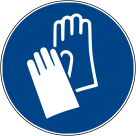 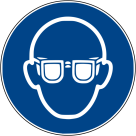 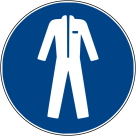 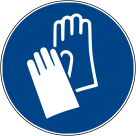 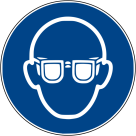 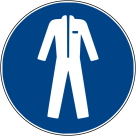 Zaščita oči:Zaščitna očala (EN 166)Zaščita kože in telesa:Nosite primerno zaščitno oblekoZaščita dlani:V primeru ponavljajočega ali daljšega stika nosite rokaviceZaščita dlaniZaščita dlaniZaščita dlaniZaščita dlaniZaščita dlaniZaščita dlaniTipMaterialPrepustnostDebelina (mm)PenetracijaStandardKemično odporne zaščitne rokaviceKloropren kavčuk (CR)6 (> 480 minut)0,63 (> 0,65)EN ISO 374Nitrilni kavčuk (NBR)6 (> 480 minut)0,43 (> 0,65)Butilni kavčuk6 (> 480 minut)0,73 (> 0,65)Zaščita dihal:[V primeru neustreznega prezračevanja] nosite zaščito za dihala.Zaščita dihalZaščita dihalZaščita dihalZaščita dihalPripomočekTip filtraPogojStandardMaska za prahTip P1Nadzor izpostavljenosti okolja:Preprečite izpust v okolje.Nadzor izpostavljenosti potrošnikov:Preprečite stik s kožo in očmi.Druge informacije:Med uporabo ne jejte, pijte ali kadite.Fizikalno stanje:TrdnoBarva:Bela.Videz:Kristalni prah.Vonj:Brez vonjaPrag vonja:Ni na voljoTališče:153 °CZmrzišče:Ne veljaVrelišče:Ni na voljoVnetljivost:Ni vnetljivo.Meje eksplozivnosti:Ne veljaSpodnja meja eksplozivnosti:Ne veljaZgornja meja eksplozivnosti:Ne veljaPlamenišče:Ne veljaTemperatura samovžiga:Ne veljaTemperatura razgradnje:< 153 °CpH:Ni na voljopH raztopina:≈ 1,7 (100g/l)Viskoznost, kinematična:Ne veljaTopnost:Voda: 590 g/l (20°C)Porazdelitveni koeficient n-oktanol/voda (Log Kow):Ni na voljoParni tlak:Ni na voljoParni tlak pri 50 °C:Ni na voljoGostota:Ni na voljoRelativna gostota:1,665Relativna gostota hlapov pri 20 °C:Ne veljaVelikost delca:Ni na voljoPorazdelitev velikosti delca:Ni na voljoOblika delca:Ni na voljoRazmerje stranic delcev:Ni na voljoAgregatno stanje delcev:Ni na voljoStanje aglomeracije delcev:Ni na voljoSpecifična površina delcev:Ni na voljoZaprašenost delcev:Ni na voljoMonohidrat citronske kisline (5949-29-1)Monohidrat citronske kisline (5949-29-1)LD50 oralno11700 mg/kg telesne težeLD50 dermalno> 2000 mg/kg telesne težeMonohidrat citronske kisline (5949-29-1)Monohidrat citronske kisline (5949-29-1)STOT-enkratna izpostavljenostLahko povzroči draženje dihalnih poti.Viskoznost, kinematičnaNe veljaMonohidrat citronske kisline (5949-29-1)Monohidrat citronske kisline (5949-29-1)LC50 - Ribe [1]> 100 mg/lEC50 – Drugi vodni organizmi [1]85 mg/l vodna bolhaMonohidrat citronske kisline (5949-29-1)Monohidrat citronske kisline (5949-29-1)Porazdelitveni koeficient n-oktanol/voda (Log Pow)-1,72Ta snov/zmes ne izpolnjuje meril PBT uredbe REACH, priloga XIIITa snov/zmes ne izpolnjuje kriterijev vPvB uredbe REACH, priloga XIIIMetode obdelave odpadkov:Vsebino/posodo zavrzite v skladu z navodili za razvrščanje pooblaščenega zbiralca odpadkov.Priporočila za odstranjevanje izdelka/embalaže:Odstranite na varen način v skladu z lokalnimi/nacionalnimi predpisi.Dodatne informacije:Napol prazno pločevinko oddajte na prodajno mesto ali zbirno mesto za nevarne odpadke.Koda Evropskega seznama odpadkov (LoW).:20 03 99 - komunalni odpadki, ki niso navedeni drugjeADRIMDGIATAADNRID14.1. Št. UN ali ID14.1. Št. UN ali ID14.1. Št. UN ali ID14.1. Št. UN ali ID14.1. Št. UN ali IDNi na voljoNi na voljoNi na voljoNi na voljoNi na voljo14.2. Pravilno odpremno ime UN14.2. Pravilno odpremno ime UN14.2. Pravilno odpremno ime UN14.2. Pravilno odpremno ime UN14.2. Pravilno odpremno ime UNNi na voljoNi na voljoNi na voljoNi na voljoNi na voljo14.3. Razred(-i) nevarnosti prevoza14.3. Razred(-i) nevarnosti prevoza14.3. Razred(-i) nevarnosti prevoza14.3. Razred(-i) nevarnosti prevoza14.3. Razred(-i) nevarnosti prevozaNi na voljoNi na voljoNi na voljoNi na voljoNi na voljo14.4. Pakirna skupina14.4. Pakirna skupina14.4. Pakirna skupina14.4. Pakirna skupina14.4. Pakirna skupinaNi na voljoNi na voljoNi na voljoNi na voljoNi na voljo14.5. Nevarnosti za okolje14.5. Nevarnosti za okolje14.5. Nevarnosti za okolje14.5. Nevarnosti za okolje14.5. Nevarnosti za okoljeNevarno za okolje: NeNevarno za okolje: NeOnesnaževalec morja: NeNevarno za okolje: NeNevarno za okolje: NeNevarno za okolje: NeDodatne informacije niso na voljoDodatne informacije niso na voljoDodatne informacije niso na voljoDodatne informacije niso na voljoDodatne informacije niso na voljoTransport po kopnemPodatki niso na voljoTransport po morjuPodatki niso na voljoZračni transportPodatki niso na voljoTransport po celinskih plovnih potehPodatki niso na voljoŽelezniški transportPodatki niso na voljoNavedba spremembNavedba spremembNavedba spremembNavedba spremembPoglavjeSpremenjena postavkaSpremembaOpombaNadomeščaSpremenjenoDatum revizijeSpremenjenoVrsta izdelkaSpremenjeno1.1Trgovsko imeDodano1.2Funkcija ali kategorija uporabeDodano2.1Klasifikacija po Uredbi (ES) št. 1272/2008 [CLP]Spremenjeno2.2Izjave za previdnost (CLP)Dodano2.2Izjave o nevarnosti (CLP)Dodano4.2Simptomi/učinki po vdihavanjuSpremenjeno7.2Pogoji shranjevanjaSpremenjenoCelotno besedilo H- in EUH-izjav:Celotno besedilo H- in EUH-izjav:Draženje oči. 2Resne poškodbe oči/draženje oči, kategorija 2H319Povzroča hudo draženje oči.H335Lahko povzroči draženje dihalnih poti.STOT SE 3Specifična toksičnost za ciljne organe – enkratna izpostavljenost, kategorija 3, draženje dihalnih poti